Action Research @HVC 2016/17TLC Process Timeline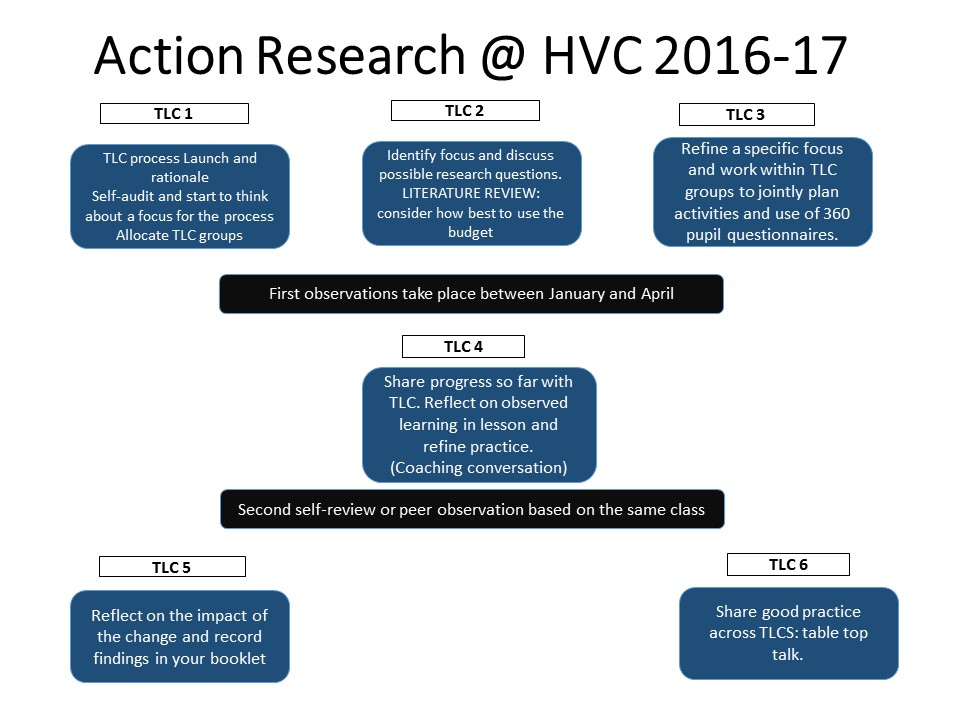 Definition of Action ResearchIs a disciplined process of inquiry conducted by and for those taking the action. The primary reason for engaging in action research is to assist the professional in improving and/or refining his or her practice.Action Research Cycle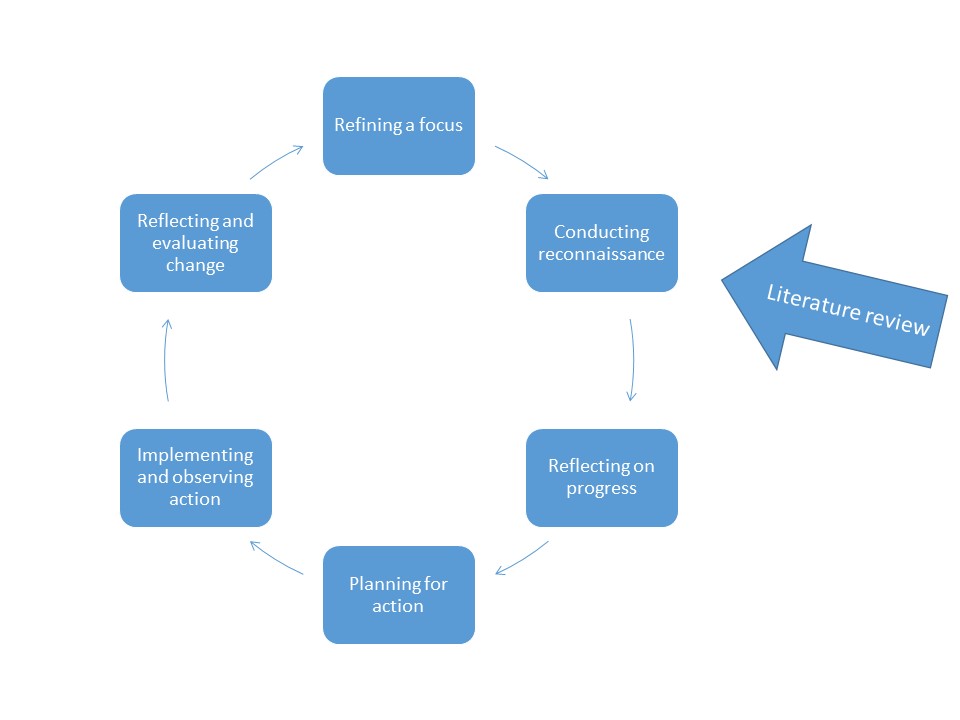 Lesson Study is a form of action research which originated in Japan. The main premise of lesson study is to work together in a group of collaborative study to plan the learning. When the observation takes place teachers identify just 3 students to observe so the observer focusses on the LEARNING rather than the teaching.TLC meeting 1: Action Research focus:Teaching and Learning AuditTo be completed by teacher to help you chose a focus in readiness for the TLC session on the 5th December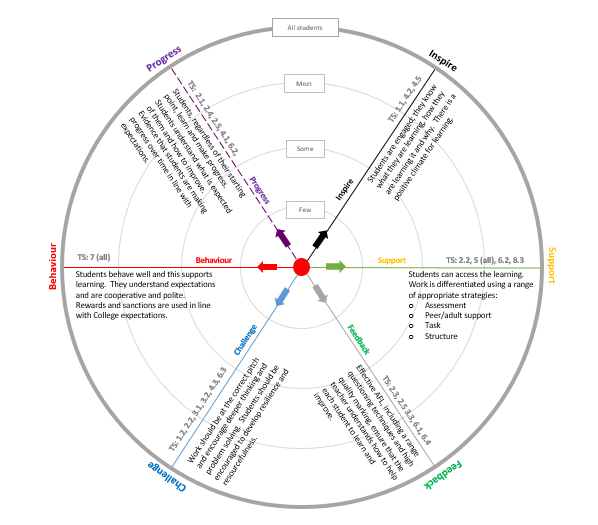 Initial Thoughts about a focusI would like to improve ____________________________________I am perplexed by _________________________________________I am really curious about ___________________________________Something I think would really make a difference is ___________Something I would like to change is _________________________What happens to student learning in my classroom when I ______?How can I implement ______________________________________?How can I improve ________________________________________?TLC meeting 2: literature Review based on your broad focus.To inform your action research you can read blogs, tweets and books. There are some ideas shared on the reading list but this is by no means exhaustive. You will have a small budget in your TLCs to make a bid to buy some reading materials.Here you can keep a log of any materials you have read to support your Action Research.TLC meeting 3: Refining a focus and Action Plan.To be completed at the initial meeting with your research groupRecord of discussion related to GROW modelAction PanAction research plannning questions             Research question/focusWhat do I/we want to change or improve? What do I/we want to find out?How might I/we do this? (How will I know if I have met my aim / answered my question?)HVC 360 Pupils questionnairesFocus groupsWork samplepeer observationLesson diaryVideo the lessonOther:Desired outcomesKey Dates Record of ObservationTo be completed by the observer during the lesson. Focus:  What do I/we want to change or improve? Who was involved in the lesson study? (Students, focus group, control group) Methodology. (What learning took place in the lesson to meet your objective?) Learning taking place during the observed lesson:What are the main findings/outcomes from your research/lesson and how will they impact on your future practice? What further questions have arisen from your research/lesson study, if any?  What sources/materials were useful in supporting your research/lesson? Data for the observed lesson (please attach). TLC meeting 4: Reflecting on the learning in the observed lessonTo be completed following the initial observationRecord of discussion related to GROW modelAction Plan: what will you do differently?Key Dates Self Review/ second peer observation:Teaching and Learning AuditTo be completed as an aid to help you reflect on the impact of the changes you made and plannedTLC meeting 5: Outcome of the AR process: FindingsTo be discussed with your TLC group at TLC 5 in preparation to share with the rest of the staff at the sharing session at TLC 6. Focus: What do I/we wanted to change or improve? Who was involved in the lesson study/research? (Students, focus group, control group) Lesson study methodology. What are the main findings/outcomes from your research/lesson and how will they impact on your future practice? What further questions have arisen from your research?  What sources/materials were useful in supporting your research/lesson? Data for the observed lesson. Reading List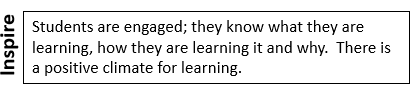 Visible Learning and the Science of How We Learn, John Hattie and Gregory Yates.Why don’t students like school?: A cognitive scientist answers questions about how the mind works, Daniel T WillinghamPimp your lesson: Prepare, Innovate, Motivate and Perfect, Isabella Wallace and Leah Kirkman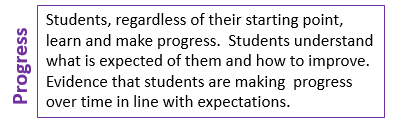 Visible Learning and the Science of How We Learn, John Hattie and Gregory Yates.Growth Mindset:http://www.ted.com/talks/carol_dweck_the_power_of_believing_that_you_can_improve?language=enhttp://www.mindsetworks.com/webnav/whatismindset.aspxhttp://www.teacherstoolbox.co.uk/Dweck_Motivation.htmlhttp://www.mindsetworks.com/Dweck, C. S. (2012). Mindset: How You Can Fulfill Your Potential. Constable & Robinson Limited.Dweck, C. S. (2006). Mindset: The new psychology of success. New York: Random House.Dweck, C. S. (1999). Self-theories: Their role in motivation, personality and development. Philadelphia: Psychology Press.Elliot, A. J., & Dweck, C. S. (Eds.). (2005). Handbook of competence and motivation. New York: Guilford.Heckhausen, J., & Dweck, C. S. (Eds.). (1998). Motivation and self-regulation across the life span. Cambridge: Cambridge University PressGrowth Mindset Pocketbook.  Hymer and Gershon.Ready-To-Use Resources For Mindsets in the Classroom.  Mary Cay Ricci.Grit: Passion, Perseverance, and the Science of Success. Angela Duckworth.Educating Ruby, what our children really need to learn, confidence, curiosity, collaboration, communication, creativity, commitment and craftsmanship, Guy Claxton and Bill Lucas.Building Learning Power.  Guy Claxton.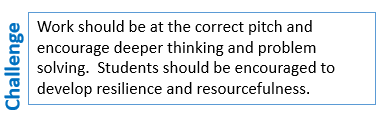 https://drive.google.com/folderview?​id=0B0mu0B8e64j1fnV3SjB4VGtMX0lwWkVZOWVVMEJSVlBOeVFIdXl2SVRhRi1PcjhIdGI3STQ&usp=sharing A literature review compiled by Carl Hendrick of Wellington College on Growth Mindset and Grithttp://geoffpetty.com/for-teachers/questioning/ a blog on questioning techniques in teachinghttp://teachertools.londongt.org/?page=questioningTechniques Grit: Passion, Perseverance, and the Science of Success. Angela Duckworth.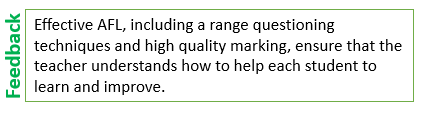 https://educationendowmentfoundation.org.uk/public/files/Publications/EEF_Marking_Review_April_2016.pdf a collection of the research to date on different areas by the Education Endowment Fund.Dylan Williams an overview: http://www.teachwire.net/news/time-to-reassess-the-correct-way-to-use-formative-assessment Dylan Williams. See this 2 minute video for an outline: http://www.journeytoexcellence.org.uk/videos/expertspeakers/formativeassessmentdylanwiliam.asp or his website: http://www.dylanwiliam.org/Dylan_Wiliams_website/Welcome.html)Guy Claxton who talks about Building learning power: https://www.youtube.com/watch?v=WlYRhoWtoiMVisible Learning and the Science of How We Learn, John Hattie and Gregory Yates.Talk Less Teaching, Practice, Participation and Progress, Isabella Wallace and Leah Kirkman.How To Use Assessment For Learning in the Classroom, The Complete Guide, Mike Gershon (Chapter Seven)Embedded formative assessment, Dylan William (chapter 5).Making feedback count: https://headguruteacher.com/2012/11/10/mak-feedback-count-close-the-gap/ http://www.teachertoolkit.me/2016/06/05/assessment-after-levels/ How to not mark but still make feedback powerful (English Specialist): https://readingallthebooks.com/2016/03/19/giving-feedback-the-michaela-way/ 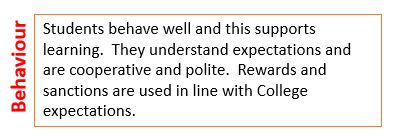 Behaviour for LearningGuy Claxton who talks about Building learning power: https://www.youtube.com/watch?v=WlYRhoWtoiMGrit: Passion, Perseverance, and the Science of Success. Angela Duckworth.Building learning Power: helping young people become better learners, Guy ClaxtonThe Learning Powered School, Pioneering 21st Century Education, Guy Claxton, Maryl Chambers, Graham Powell and Bill Lucas.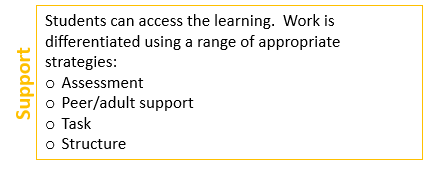 Improving the context for inclusion: Personalising Teacher development through Action Research. Andy Howes, SMB Davies and Sam FoxAction Research:Inside/outside: Teacher Research and Knowledge. Marilyn Cochran-Smith, Susan Landy LytleAction Research, The Challenges of Understanding and Changing Practice.  Townsend.A Handbook for Teacher Research, from design to implementation.  Lankshear and Knobel.A Teacher’s Guide to Classroom Research. David HopkinsLesson Study: Professional learning for our time. Peter DudleyOther titles of interest: http://www.economist.com/news/briefing/21700385-great-teaching-has-long-been-seen-innate-skill-reformers-are-showing-best?fsrc=scn/tw/te/pe/ed/teachingtheteachers What interventions are most effective in the classroom (In terms of teacher time and value for money)This Much I Know about Love Over Fear…… Creating a Culture For Truly Great Teaching, John Tomsett.Creative Schools, Revolutionizing Education from the Ground Up, Ken Robinson.Teaching Backwards, Andy Griffith and Mark Burns.https://headguruteacher.com/2016/03/19/focusing-our-teaching-and-learning-priorities-a-reading-list/ A reading list of reading lists.Teacher:TLC partners TLCFocusTarget ClassTarget students /cohortIn terms of T&L the area I would like to focus on is:What do you hope to achieve from the AR process?Example:Does planning structured DIRT (dedicated improvement and reflection time) enable the boys in my Y9 set 3 French class act on the feedback I give them to write longer extended sentences? How do I know this? (If they write in green pen do then then go on to act on what they have written?)My Response:What areas/teacher standards do you need to work on to achieve this?2.3 guide pupils to reflect on the progress they have made and their emerging needs.ItemBrief descriptionImpactPossible questionsNOTESGOALSWhat is the goal you have set yourself?How will you know when you have been successful?What does success look like?Why do you want to achieve this goal?How important is it for you to achieve this? Why?REALITYTalk me through what’s happening now with this class.What led up to you choosing this focus?What barriers or obstacles might you face?What influenced you to take this focus?How might this affect teaching in our department and the outcomes for students?Is your focus sufficiently narrow? (have you defined key terms? i.e. what is ‘effective’)OPTIONSSo what are your options now?If you didn’t have any restrictions or constraints what would you do?What other approaches might bring you success with this?What might your pupils/ colleagues suggest?What techniques could you use to measure this? Can you ensure this is feasible/ measurable?WAY FORWARDWhat actions are you going to take?When are you going to start?Who will help you?What methods will you use? Questionnaires/observations?How are you going to make sure you do it?Agreed ActionSupport RequiredSuccess CriteriaPlan and diary time to read some blogs or research relating to my focusReading list on share pointHave clear idea of what enables pupils to act on feedback based on current educational research.Conduct a pupil questionnaire / focus group to ascertain a baseline of their perception of feedback they receive and how they can translate that into progress.None – lesson time Collate and understand current pupil perceptions on feedbackActivityStaffDateQA Check & Interim ReviewQA Check & Final ReviewPossible questionsNOTESGOALSWhat is the goal you have set yourself?How will you know when you have been successful?What does success look like?Why do you want to achieve this goal?How important is it for you to achieve this? Why?REALITYTalk me through what’s happening now with this class.What barriers or obstacles did you face?Did the activity you planned have the effect you had hoped for?How might this affect teaching in our department and the outcomes for students?Did the teaching in your lesson have the effect on the learning that you had intended?OPTIONSSo what are your options now?If you didn’t have any restrictions or constraints what would you do?What other approaches might bring you success with this?What techniques could you use to measure the outcome?WAY FORWARDWhat actions are you going to take next?When are you going to start?How will you adapt your planning and delivery?What methods will you use? Questionnaires/observations?How are you going to make sure you do it?Agreed ActionSupport RequiredSuccess CriteriaRefer back to targets for improvement highlighted in previous DIRT and encourage students to notice progress over timePlanning time, discussion with action research partnerBoys in Y9 class can see what they have done differently in order to produce better work. They discuss how they can improve explicitly with the teacher.ActivityStaffDateQA Check & Interim ReviewQA Check & Final ReviewNotes